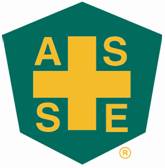 ASSE – CASCADE CHAPTER MINUTESDATE:             March 21, 2017TIME:             10:30 AM – 11:30 AMLOCATION:  Gateway Sizzler, 1010 Postal Way, Springfield, OR 97477ATENDEES: Twyla Gallaway, Dave Lindelien, Duane Grange, Kay Coots, Brooke Baker, Chelsea Horn, Kristi Hayden, Lance HughesOld Business:Safety Express-. Added to website.  Will continue to promote.  Scheduled for Tuesday April 25, 2016. 5 total registered.New Business:Discuss Donating to O Yes Video Contest- voted to donate same amount as last year (200.00)Discussed having PDC- fall protection- LTD could host itTip 10.00 per meeting at SizzlerSkills USA- budgeted 200.00 for this. Regional Membership Challenge- report at the ROCBudget update. Kay gave update.Update 2018 Cascade Safety Conference (March 5/6th 2018). Conference Meetings to start.  House of Delegates- Denver, CO in June- Leigh to go.Speaker for April dropped out. Contact OR OSHA for speaker on new fall protection requirements. Action ItemsNeed to more closely monitor website for accuracy- executive team to help monitor thisDiscuss possible new section in Bend and how it impacts our chapter- need to learn more about what this entails- check to see how many members we would lose- Lance hasn’t heard back- he will reach out.Organize bring coworker/manager to upcoming meetingCascade Chapter Executive Members: President- Lance Hughes-Eugene Water and Electric Board, Safety ConsultantVice President – Duane Grange- Partner, G.E.W.
Treasurer – Kay CootsSecretary- Twyla Gallaway, Health and Safety Institute, Quality Assurance ManagerGovernmental Affairs – Duane Grange-  Partner, G.E.W.
House Delegate – Leigh Manning-  Saif Corporation- Sr. Safety Management Consultant 
Membership Chair – Dave Lindelien – Lane Transit District, Risk ManagerProgram Chair – Chelsea Horn and Brooke Baker, OR-CAL	Conference Chair – Lance Hughes – Eugene Water and Electric BoardNewsletter Editor– Kristi Hayden- City of Eugene, Safety and Emergency Management AnalystPast President- Dave Lindelien, Lane Transit District, Risk MgrWeb Administrator- Kristi Hayden – City of Eugene, Safety and Emergency Management Analyst